GUVERNUL ROMÂNIEI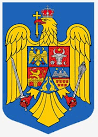 HOTĂRÂREpentru aprobarea indicatorilor tehnico-economici ai obiectivului de investiţii ”Sporirea eficienţei economice şi a siguranţei feroviare prin creşterea nivelului de centralizare al instalaţiilor de semnalizare feroviară – 8 loturi: Lot 2 – Sectoare CF: Lotul 2 – Sucursalele Regionale Timișoara și Cluj”, lucrare de utilitate publică de interes naționalÎn temeiul art. 108 din Constituţia României, republicată și al art. 42 alin. (1) lit. a) din Legea nr. 500/2002 privind finanţele publice, cu modificările şi completările ulterioare,Guvernul României adoptă prezenta hotărâre:	Art. 1 - Se aprobă indicatorii tehnico-economici ai obiectivului de investiţii ”Sporirea eficienţei economice şi a siguranţei feroviare prin creşterea nivelului de centralizare al instalaţiilor de semnalizare feroviară – 8 loturi: Lot 2 – Sectoare CF: Lotul 2 – Sucursalele Regionale Timișoara și Cluj”, lucrare de utilitate publică de interes național, prevăzuţi în anexa care face parte integrantă din prezenta hotărâre.	Art. 2 Finanțarea obiectivului prevăzut la art. 1 se realizează din PNRR - capitolul I.1-Modernizarea şi reînnoirea infrastructurii feroviare din Pilonul I - Tranziţia verde, Componenta C4 - Transport sustenabil, respectiv „Centralizări electronice şi electro­dinamice”, de la bugetul de stat prin bugetul Ministerului Transporturilor și Infrastructurii și din veniturile proprii ale Companiei Naţionale de Căi Ferate „C.F.R.”-S.A, precum și din alte surse legal constituite, în limita sumelor aprobate anual cu această destinaţie, conform programelor de investiţii publice aprobate potrivit legii.Art. 3 - Ministerul Transporturilor și Infrastructurii, prin Compania Naţională de Căi Ferate „C.F.R.” – S.A, răspunde de modul de utilizare a sumelor prevăzute în anexă, în conformitate cu prevederile legale în vigoare.PRIM-MINISTRUION-MARCEL CIOLACU